InnehållSyfteVad är krisPrinciper för att hantera krisKrishanteringsorganisation KrisledningsgruppenOperativ stab Funktioner /rollerLokaler och teknikBilagorSyfteSyftet med denna plan är att klargöra roller, ansvar och uppgifter före, under och efter en kris så att vår verksamhet snabbt kan återgå till normalläge och skadeverkan minimeras.Vad är en krisEn kris är en händelse eller hot om händelse som hotar Övik Energis verksamhet. Krisen utsätter en eller fler delar av verksamheten för sådana påfrestningar att dessa inte kan bedrivas med normala resurser och normal organisation. Händelser med extremt stort negativt genomslag i externa media kan också definieras som kris för Övik Energi.Möjliga händelser som kan resultera i kris finns beskrivna i bilaga 1. Nedan definieras tre olika krislägen:Krisläge 1: IncidentHändelse som i hög utsträckning kan hanteras inom ramen för verksamheten inom den berörda avdelningen/enheten. Den berörda enheten/verksamheten kan dock behöva centralt stöd från krishanteringsorganisationen, även om denna inte nödvändigtvis aktiveras fullt ut. Krisläge 2: Kris Händelse som innebär hårda påfrestningar och svårigheter för berörd avdelning/berörda avdelningar att inom ramen för verksamheten hantera krisen på ett tillfredsställande sätt. En allvarlig händelse kräver samordning på central nivå och därmed en fullt aktiverad krishanteringsorganisation. Krisläge 3: KatastrofHändelse som drabbar många människor och stora delar av samhället, innebär en allvarlig störning eller överhängande risk för allvarlig störning i viktiga samhällsfunktioner. Krishanteringsorganisation är aktiverad fullt ut.Vid extraordinär händelse enligt,lag om kommuners och landstings åtgärder inför och vid extraordinära händelser i fredstid och höjd beredskap, så står Örnsköldsviks kommuns krishanteringsplan och organisation över Övik Energis interna krishanteringsplan och organisation.Viktiga principer vid hantering av krisAnsvarsprincipen innebär att den som har ansvar för en viss verksamhet under normala förhållanden också har motsvarande ansvar under en kris.Likhetsprincipen innebär att en verksamhets lokalisering och organisation så långt det är möjligt ska vara densamma såväl under normala förhållanden som under kris.Närhetsprincipen innebär att en kris ska hanteras där den inträffar och av dem som är närmast berörda och ansvariga.KrishanteringsorganisationKrishanteringsorganisationen består av en grupp med två funktioner:Krisledning Operativ stab inklusive informationFunktionerna ses i figuren nedan. Krisledningen larmas vanligen via någon av beredskapsgrupperna se vidare: Larminstruktion, bilaga 2. Krisledningen larmar i sin tur in den operativa staben. För bemanning se sidakrisorganisation under kontaktuppgifter på intranätet.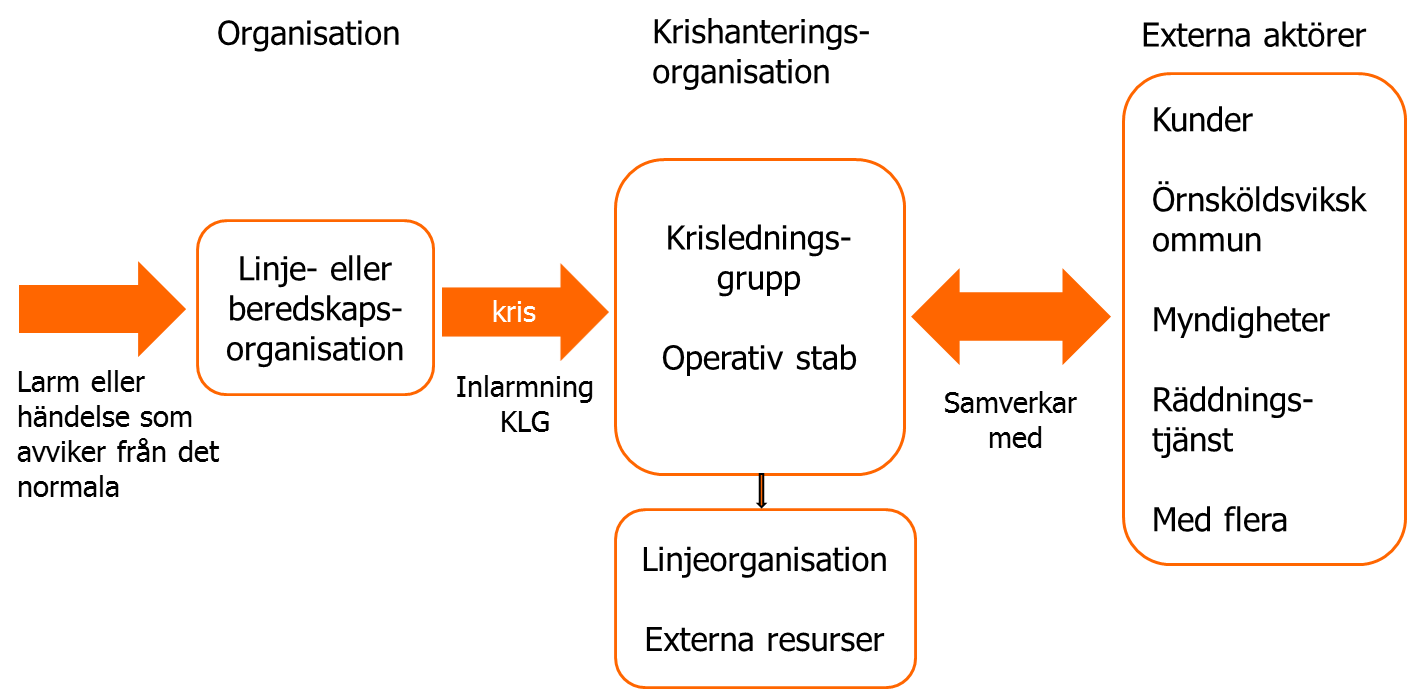 KrisledningsgruppenAnsvar och uppgifter Krisledningsgruppen har befogenheter att fatta de beslut som händelsen kräver och ska snarast möjligt träda i funktion för att möjliggöra en snabb beslutsprocess. Krisledningsgruppen:ansvarar för att kalla in operativ stab fattar nödvändiga beslut och ansvarar för information och rapport till styrelsen och övriga intressenter inklusive kunder och myndigheterbeslutar om att avsluta krishanteringsorganisationen och återgå till ordinarie linjeorganisation Vd är ansvarig för kommunikation på ett övergripande plan och har direktkontakt med kommunikationsansvarig.Berörd chef är kontaktperson till operativa staben och stabschefen.Sekreteraren för krisledningsgruppen dokumenterar löpande viktiga händelser samt de beslut som tas av krisledningsgruppen. Beslut Krisledningen arbetar strategiskt och inte operativt. Krisledningen: fattar inriktningsbeslut främst baserade på de underlag som den operativa staben utarbetarbeslutar om att informera styrelsen och kommunen i den omfattning det behövsbeslutar om att informera berörda myndigheter och övriga intressenterOperativ stabBemanning av den operativa staben anpassas efter den aktuella händelsen och så att verksamheten kan bedrivas dygnet runt. Sammansättning av operativ stab beslutas av stabschefen. Vid störningar som bara berör en avdelning kan stabsarbetet ledas av berörd chef. Ansvar/uppgifterStabsfunktionen svarar för att:ta fram nulägesanalys (vad har hänt, vem/vilka berörs…)ta fram beslutsalternativ inklusive konsekvenserverkställa beslut tagna i krisledningen (företagets)prioritera brådskande eller viktiga uppgifterorganisera och kalla till stabsorienteringar, föredragningar och skiftavlösningar      genomföra och leda stabsorienteringar, se bilaga 3fastställa arbetsberedskap, skiftindelning och avlösningstidersvara för information och fördelning av ärenden till ledningsgruppengöra omvärldsanalyser utse stabssekreterare som dokumenterar händelseförlopp, genomförda aktiviteter och beslutalla funktioner/roller löpande dokumenterar vad man gör hantera information, arbetsmiljö, miljö, IT mmdet praktiska fungerar med förtäring, telefoner etc., samt ansvarar för att iordningställa nödvändiga lokalerDen operativa staben fattar beslut om den egna verksamheten, till exempel hur uppgifter som krisledningen ålagt dem att lösa.Funktioner/rollerAnsvar och arbetsuppgifter för stabschefchef för operativa staben och leder dess arbetesamordna stabens arbete och övervaka att det genomförs enligt rådande rutiner    informera krisledningen kontinuerligt och redovisa beslutsunderlagupprätta stabsarbetsplan vid behovleda stabsgenomgångarsvara för att krishanteringsorganisationen avvecklasAnsvar och arbetsuppgifter för kommunikationsansvariganalysera informationsbehovet, leda informationsarbetet och se över och kontakta ersättare för att förbereda om en eventuell insatsrapportera till stabschef, krisledningen och kundservicerollen hur krisen framställs i media kontaktperson mot medierna: tar emot samtal, ansvara för pressmeddelanden, leda och organisera presskonferenser m.m.  hålla kontakt med kommunens informationsavdelningförse kundservicerollen med information om nuläget och förmedla budskap förmedla information från kundservicerollen till stabschef och krisledning ansvara för att webbansvarig finns på plats ansvara för att logga all information som kommunicerar internt och externtAnsvar och arbetsuppgifter för kundserviceansvariginformationsförmedlare till/från kunder/övriga externa. (78901, kundservice@ovikenergi.se)kontaktperson mot växelfunktion (kommun) rörande tillgänglighet och information. om nödvändigt ta över växelfunktionen och ansvara för bemanningadministrativt stödjande och tillhandahålla information/underlag kring kunder.informerar drabbade om inträffad händelse och meddelar eventuellt relevanta telefonnummer dit samtalen skall styras ser till att kundservice är bemannad hanterar relevanta telefonmeddelanden i kundserviceförser kundserviceassistent med aktuell information ansvarar för att mejl och frågor som kommer in till kundservice besvarasAnsvar och arbetsuppgifter IT-ansvarigtillhandahålla det IT-stöd som krävs för arbete i krisledningsgruppen och operativa staben i samtliga områdens organisation.agera i operativ stab vid kris som beror på eller påverkar ÖE:s system eller information som hanteras i dessa. Staben sätts utifrån den organisation som äger berört systemkontaktperson mot kommunens IT-enhetkontaktperson mot externa systemleverantörer och konsultersäkerställa, för alla typer av kris, att IT-stöd finns tillgängligt för krisledningsgrupp och operativ stab. Avser dator, kringutrustning och kommunikationslänkar. Se kravlista IT-stödskriva sammanställningar till myndigheter vid IT-incidenterAnsvar och arbetsuppgifter för webansvariguppdatera hemsidor och sociala medier med aktuell informationAnsvar och arbetsuppgifter miljöexpertkontaktperson mot myndigheter, länsstyrelse, kommun, mmkontaktperson mot Räddningstjänsten i det akuta lägetkontaktperson mot Domsjö industriområdekontaktperson mot MIVAden som skriver sammanställningar till berörda myndigheterAnsvar och arbetsuppgifter arbetsmiljöexpertstöd i att kontakta arbetsmiljöverket/elsäkerhetsverketstöd i att agera enligt vår handlingsplan hantera arbetsplatsolyckastöd i att lämna uppgifter till myndigheterstöd i vår internutredningAnsvar och arbetsuppgifter säkerhetsamordnarekontaktperson mot kommunen, mmkontaktperson mot Räddningstjänsten i det akuta lägettillhandahålla kunskap om dokumenterad krisberedskap och personliga kontakterAnsvar och arbetsuppgifter HRkontaktperson mot företagshälsovårdkontaktperson mot kyrkanförse krisledningsorganisationen och operativa stab med allmän service (inköp av mat, material etc.)tillgång till personalsystemansvarig för krislåda/minnesrumAllmän resursLokaler och teknikLokal för krisledningsgrupp Ordinarie lokal: 	Bostaden, SjögatanLokal föroperativa stabenOrdinarie lokal: 	Vattnet, SjögatanSpänningen, Hörneborgsvägen 7 Teknik Kommunikationslådor finns i skåp på Sjögatan 4A, Lars Sundkvist kontor och Hörneborg konferensrum Spänningen . Tekniska förutsättningar se bilaga 4Uppdatering av krishanteringsplanUppdateringar av planen ska kommuniceras till alla I krishanteringsorganisationen. Uppdaterad Krishanteringsplan ska skrivas ut och sättas in i pärmar i kommunikationslådorna Sjögatan och Hörneborg.Säkerhetsamordnare Sandra Nordin.BilagorBilaga 1 	Exempel på händelserBilaga 2	Instruktion:Larma krisledningBilaga 3	Checklista för stabsorienteringBilaga 4	Tekniska förutsättningarBilaga 1 Exempel på händelserFörtroendekrisNågon medarbetare eller samarbetspartner av nyhetsvärde har brutit mot lagen eller agerat mot företagets värderingar. LeveransavbrottStörre del av personalen insjuknar , PandemiHaveri som ger omfattande och /eller långvariga leverans avbrottArbetsmiljöTrafikolyckaArbetsplatsolyckaITIncident där fel eller intrång i system påverkar tillgänglighet för:- Leverans av el, värme, eller kommunikation via fiber - Information till anställda, kunder, myndigheter med fleraIncident där konfidentiell information blivit tillgänglig för ej behöriga internt eller externtMiljöolyckaUtsläpp av kemikalier Utsläpp vid driftsstörningBilaga 2 Instruktion: Larma krisledningVem larmar?BeredskapsorganisationAvdelningschef eller andra medarbetareKommunens Alarmeringscentral (KAC), kommunen eller annan extern.Vem kontaktas?Vd eller sammankallande Gösta LindbergVad händer?Krisledningsgruppen larmas in via WhatsApp (sms, telefon) Krisledningsgruppen ska vara på plats och vara igång med arbetet snarast inom 60 minuter. På plats kan vara etablerad kontakt via högtalartelefon eller lync.Krisledningsgruppen larmar in lämpliga delar av operativ stab. Operativ stab larmas via SMS och/eller telefon.Bilaga 3 Checklista för stabsorienteringStabsorienteringens ändamål är att lämna en gemensam redogörelse för läget och fördela arbetet inom staben. Stabsorientering förbereds genom att: Deltagarna kallas till viss tidpunkt med angivande av vilka som ska föredra och tid för detta. Lokalen ställs i ordning och förses med nödvändigt presentationsmaterial. De enskilda medlemmarna förbereder sin föredragning. Stabschefen leder stabsorienteringen. Stabsmedlemmarna redogör kortfattat för läget inom sina ansvarsområden. Tonvikten ska ligga på förändringar samt om möjligt utvecklingstendenser och bedömningar. Stabsorientering bör om möjligt ske i ostörd lokal. Telefoner bör till exempel stängas av eller kopplas bort. Det bör finnas en dagordning där man markerar de punkter som ska föredras.KontrollpunkterNärvarokontroll Syfte med stabsorienteringen Väderläge eller annan ”extern” information med allmän intresse som påverkar arbetet i stort Lägesbild/lägesuppfattning Läget i stort Läget i detalj Opinions- och medieläge Information från respektive funktion Vilka åtgärder har genomförts, resultat Vilka åtgärder pågår och planeras, vad kan dessa få för konsekvenser? Utvecklingstendenser Sammanfattning FrågorBilaga 4 Tekniska förutsättningarDatorer, nätverk och presentationsmaterialDatorer:Medlemmar i operativ stab samt krisledning tar med egen datorKommunikation - Nätverk:Kommunens administrativa nät finns tillgängligt i krisledningsrum via kabel och wifi.Backup 3G/4G nät ska finnas vid problem med administrativa nätet eller om arbete ska göras utanför lokal med tillgång till administrativa nätet.I första hand används egen mobiltelefon som router.I andra hand används kommunikationslådans telefoner som router.Tillgång till digital information:Vid arbete utom lokal med/problem med administrativa nätet används VpnTelefoniTelefon och sms:Lista telefonnummer till krisledningsorganisation, intranät och pärm i lådaKommunikationslådetelefoner för dem som saknar eller att ordinarie nummer blir nerringt, nummer finns i krisledningsorganisationenMeddelandegrupper WhatApp för krisledningsgruppOperativ stab, sammankallas via SMS/telefonPersonligt ansvar för medlemmar i krisledningsorganisationen att ha kontakter tillgängligaElavbrottUPS finns på Hörneborgsvägen 7KommunikationslådaPärm med planer, instruktioner och telefonlistor2 smartphones 1 powerbank för laddning av mobiltelefonSimkort med extra pott för mobilsurf (5 GB)”3 Minnesstickor”